Publicado en Madrid el 11/10/2017 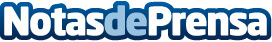 Que Me Inviten Al Concierto, la app que permite ir de invitado a conciertosIr como invitado a un concierto nunca fue una opción fácil y al alcance de cualquiera. Que Me Inviten Al Concierto abre la puerta de las invitaciones a conciertos, sesiones y festivales de música de todos los estilosDatos de contacto:Miguel Prieto FunesSocio Inmusi.619522455Nota de prensa publicada en: https://www.notasdeprensa.es/que-me-inviten-al-concierto-la-app-que-permite Categorias: Música Entretenimiento E-Commerce Dispositivos móviles http://www.notasdeprensa.es